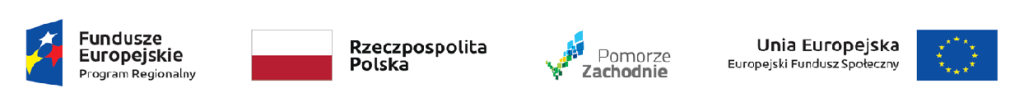 „Twoje kwalifikacje Twoja szansą na sukces – podniesienie jakości kształcenia zawodowego w ZS1 w Nowogardzie”Informujemy, że kurs  CARVINGU zostaje przeniesiony na dzień 02-03 czerwca 2021rK U R S      C A R V I N G U  dla 2 nauczycieli – 16 godzin dydaktycznych (12 h zegarowych)dla 10 uczniów - 20 godzin dydaktycznych (15 h zegarowych)Nazwa kursuTematykaLiczba godzinPraktyka/ TeoriaKurs Carvingu16 hDATA :02 czerwca 2021 - Dzień I - godz. 8.00 – 16.15  Uczniowie / NauczycieleDATA :02 czerwca 2021 - Dzień I - godz. 8.00 – 16.15  Uczniowie / NauczycieleDATA :02 czerwca 2021 - Dzień I - godz. 8.00 – 16.15  Uczniowie / NauczycieleKurs Carvingu16 h1. Zapoznanie z kursantami.Kilka słów o carvingu: historia carvingu, omówienie technik i rodzajów cięć, omówienie sposobów zabezpieczania wykonanych rzeźb. Prezentacja i omówienie sprzętu do carvingu; ostrzenie i zabezpieczanie dłut i noży.1TeoriaKurs Carvingu16 h2. Zastosowanie warzyw i owoców w gastronomii: obróbka wstępna warzyw i owoców.1PraktykaKurs Carvingu16 h3. Technika dekorowania potraw1PraktykaKurs Carvingu16 h4. Tworzenie drobnych kwiatków miniaturowych w rzodkiewce – 3 rodzaje, zastosowanie różnych cięć1PraktykaKurs Carvingu16 h5. Tworzenie rzeźby przestrzennej na arbuzie3PraktykaKurs Carvingu16 h6. Rzeźbienie grafik na arbuzie3PraktykaKurs Carvingu16 hDATA : 03 czerwca 2021 - Dzień II  –  godz. 8.00 – 13.15    Nauczyciele godz. 8.00 – 16.15    UczniowieDATA : 03 czerwca 2021 - Dzień II  –  godz. 8.00 – 13.15    Nauczyciele godz. 8.00 – 16.15    UczniowieDATA : 03 czerwca 2021 - Dzień II  –  godz. 8.00 – 13.15    Nauczyciele godz. 8.00 – 16.15    UczniowieKurs Carvingu16 h7. Wykonywanie szyszki z marchewki1PraktykaKurs Carvingu16 h8. Lilia wodna z cebuli1PraktykaKurs Carvingu16 h9. Dekoracje z roślin liściastych i ziół1PraktykaKurs Carvingu16 h10. Motyw tajski na melonie.1PraktykaKurs Carvingu16 h11. Rzeźbienie astra z kalarepy1PraktykaKurs Carvingu16 h12.Tworzenie aranżacji dekoracyjnych z wykorzystaniem przygotowanych elementów i rzeźb - wykonanie własnej kompozycji przestrzennej.1PraktykaKurs Carvingu16 h2 Nauczycieli – podsumowanie : 16 h2 Nauczycieli – podsumowanie : 16 h2 Nauczycieli – podsumowanie : 16 h20 h20 hKontynuacja UczniowieKontynuacja UczniowieKontynuacja Uczniowie20 h13. Rzeźbienie tulipana z marchwi1Praktyka20 h14. Łączenie ornamentów z kwiecistymi ozdobami na jednym surowcu2Praktyka20 h15. Tworzenie ptaszka miłości z cykorii i białej rzodkwi.Podsumowanie kursu. Wręczenie certyfikatów.1Praktyka20 h10 Uczniów – podsumowanie : 20 h10 Uczniów – podsumowanie : 20 h10 Uczniów – podsumowanie : 20 h